Муниципальное бюджетное дошкольное образовательное учреждение детский сад №1 «Сказка» Творческо-игровой проектв 1 младшей группе «Колобок»«Наши игрушки»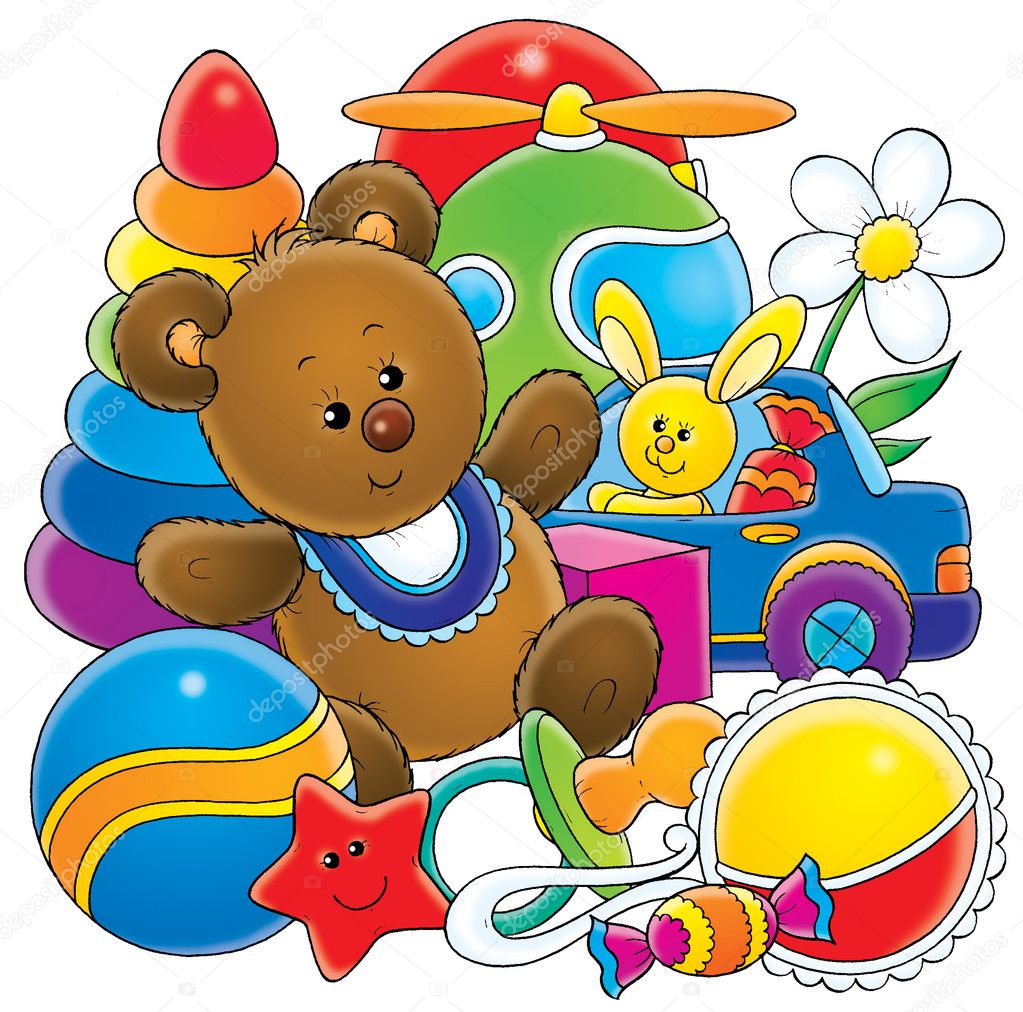                     Воспитатель:                                                     1 квалификационной категории                                                    Куракина Любовь Васильевна2021г.Информационная карта проекта.Тип проекта; познавательно-речевой, групповой.Продолжительность проекта: краткосрочный (2 недели).Участники проекта: дети, воспитатели, родители.Возраст детей: 2-3 года.Актуальность проблемы          Наши дети живут в мире более ярком и разнообразном, чем, например, наши  родители и мы. Давайте оглянемся: яркие обложки книг, цветные рекламные щиты на улице,  дома – неестественные мультфильмы и компьютерные игры и, конечно, пестрота игрушек, порой самых невообразимых цветов и  форм! Меняются краски, формы, мелькают картинки, предметы, лица. И мы не всегда можем справиться с этим разнообразием, а наши дети – тем более.Сейчас полки  магазинов ломятся от многообразия детских игрушек, поэтому в наше время стало актуальным уметь распознавать, что за каждой игрушкой стоит, и какую пользу, или вред, она несет. К сожалению, понаблюдав за теми игрушками, что дети приносят в группу, мы выявили следующую проблему: у детей мало опыта игры с игрушками, а у взрослых – неразборчивость их выбора.   Цель проекта: Вызвать у детей желание играть с игрушками, использовать их по назначению, бережно относиться к игрушкам. Показать родителям, как делать правильный, осознанный выбор при покупке игрушек.   Тип проекта: краткосрочный, творчески-игровой.   Длительность проекта: с 01.04.2021г. по 15.04.2021г.   Участники проекта: дети, воспитатели, родители.   Задачи:Формировать знания о свойствах, качествах и функциональном назначении игрушек.Развивать коммуникативные навыки, игровые умения детей, любознательность, активность, эмоциональную отзывчивость.Воспитывать желание беречь игрушку и заботиться о ней.Оказать родителям практическую помощь в выборе игр и игрушек для детей, в организации совместной игровой деятельности с детьми в кругу семьи, развивать умение видеть окружающий мир глазами ребенка. Помочь родителям в понимании, какой вред и пользу несут в себе современные игрушки.   Методы: Ознакомление                              АнкетированиеНаблюдениеАнализБеседаПланируемый результат: Для детей:Дети проявляют интерес к различным видам игрушек, играют и экспериментируют с ними;овладевают знаниями о свойствах, качествах и функциональном назначении игрушек;проявляют доброту, заботу и бережное отношение к игрушкам;возрастает речевая активность детей в разных видах деятельности. Для родителей:Рост уровня информированности родителей о подборе игрушек для детей.ПЛАН РАБОТЫ НАД ПРОЕКТОМ.Анкетирование родителей проводилось анонимно, с целью получения и обработки сведений об отношении родителей к детским игрушкам и играм детей. В нем приняло участие 20 человек. Анкета состояла из 10-ти вопросов.В результате анкетирования выяснилось, что многие родители впервые задумались о проблеме правильного выбора игрушек для своих детей.На вопрос «Для чего нужны игрушки?» большинство ответило «для развития ребенка», трое же написало: «для хорошего времяпровождения и развлечения детей».Выяснилось, что любимая игрушка есть у всех детей, у большей половины – это мягкая игрушка. В своем детстве родители также называют своими любимыми игрушками – мягкие игрушки.  Правда, в одном ответе было указано, что любимой игрушкой мамы в детстве была живая собака, что говорит о том, что в семье неверно подаётся представление об отношении к животным. Живая собака – не может быть игрушкой!Все, без исключения, родители считают, что у их детей достаточное количество игрушек, шестеро – что избыточное.На вопрос о выборе игрушек, мнения разделились. 60% ответило, что покупают новую игрушку, если нужно приобрести развивающую игрушку, 36% — руководствуются просьбами ребенка и 4% — собственными желаниями.Большинство родителей написало, что объясняют ребенку, как играть с новой игрушкой. Однако, если принять во внимание то, что дети приносят иногда  в группу, порой сами родители не знают, что это и как с этим играть.80% опрашиваемых ответило, что часто играют со своим ребенком, 20% — честно призналось, что редко.Если ребенок сломал игрушку, 58% родителей пытаются ее починить вместе с ребенком, 33% — оставляют его играть со сломанной игрушкой, 9% — ругают, выбрасывают обломки.Большинство родителей разрешают и даже поощряют игры детей с предметами-заменителями.И на последний вопрос: «Задумывались ли вы когда-нибудь, о пользе и вреде игрушек вашего ребенка» 48%  ответило – «всегда», остальные – «иногда» или «никогда».Результат анкетирования выявил проблему недостаточной информативности родителей в вопросах выбора игрушек, поэтому было решено провести родительское собрание на тему: «Игрушки наших детей».Заключительный этап         Анализируя проделанную работу,  можно сделать выводы:Тема разработанного проекта выбрана с учетом возрастных особенностей детей младшего возраста и объема информации, которая может быть ими воспринята, что положительно повлияло на различные виды их деятельности (игровую, познавательную, художественно-речевую);Отмечалась положительная реакция и эмоциональный отклик детей на знакомство с разными видами игрушек, дети проявляли интерес и желание играть с игрушками; дети пополнили свои знания об игрушках. Во время самостоятельных игр и в совместных играх с педагогом, дети стали более внимательными и бережливыми по отношению к игрушкам, с удовольствием играют друг с другом.Возросла речевая активность детей, что положительно повлияло на самостоятельную игровую деятельность детей, дети включают в сюжет игры различные игрушки и пытаются осуществлять ролевой диалог;Считаю, что удалось достичь хороших результатов взаимодействия педагог — родители. Родители принимали активное участие в реализации проекта. Литература:Е. А. Косаковская «Игрушка в жизни ребенка».2005г.Картушина М. Ю. Забавы для малышей. – М. : ТЦ «Сфера», 2006г.Кряжева Н. Л. развитие эмоционального мира детей. – Екатеринбург: У-Фактория, 2004г..Губанова Н.Ф. Развитие игровой деятельности. Система работы в первой младшей группе детского сада. М.: Мозаика – Синтез, 2012.-128с.Тимофеичева И.В., Оськина О.Е.- Ладушки. Развивающие игры-занятия для детей раннего возраста. Конспекты занятий / Под ред. Воровщикова С.Г.,-М.:УЦ “Перспектива”, 2013.-96с1 этап – подготовительный.1 этап – подготовительный.1 этап – подготовительный.1 этап – подготовительный.1 этап – подготовительный.1 этап – подготовительный.Деятельность педагогаДеятельность педагогаДеятельность детейДеятельность детейДеятельность родителейДеятельность родителейИзучение методической литературы по теме.Постановка целей и задач проекта.Наблюдение за детьми.Подбор игр, литературы, иллюстраций, игрушек.Изучение методической литературы по теме.Постановка целей и задач проекта.Наблюдение за детьми.Подбор игр, литературы, иллюстраций, игрушек.Самостоятельная деятельность детей с разнообразными игрушками.Рассматривание иллюстрации по теме.Рассматривание  игрушек.Самостоятельная деятельность детей с разнообразными игрушками.Рассматривание иллюстрации по теме.Рассматривание  игрушек.Наблюдение  за детьми.Беседы с родителями.Наблюдение  за детьми.Беседы с родителями.2 этап – основной.2 этап – основной.2 этап – основной.2 этап – основной.2 этап – основной.2 этап – основной.ДатаДатаРабота с детьмиРабота с детьмиРабота с родителямиРабота с родителямиД/и «Новая кукла знакомится с игровой зоной». Цель: напомнить детям названия предметов, находящихся в игровых зонах.Беседа «Для чего нужны игрушки?» Цель: уточнить представления о том, для чего нужны игрушки.Чтение А. Барто, стихи из цикла «Игрушки».Д/и «Новая кукла знакомится с игровой зоной». Цель: напомнить детям названия предметов, находящихся в игровых зонах.Беседа «Для чего нужны игрушки?» Цель: уточнить представления о том, для чего нужны игрушки.Чтение А. Барто, стихи из цикла «Игрушки».Анкетирование для родителей «Игрушки наших детей» (приложение 1)Анкетирование для родителей «Игрушки наших детей» (приложение 1)Раскрашивание предметных картинок с изображением игрушек Цель: учить сравнивать изображение с реальным предметом, находить общие черты.Д/и «Мишка и зайчик». Цель: Обследование игрушки. Расширить представления детей об игрушках. Учить детей помогать игрушкам в трудных ситуациях. Воспитывать отзывчивость, внимательность.Чтение «Пошел котик на торжок», «Наша Маша маленька…» П/и «Мой веселый звонкий мяч». Цель: Учить детей подпрыгивать на двух ногах, внимательно слушать текст.Раскрашивание предметных картинок с изображением игрушек Цель: учить сравнивать изображение с реальным предметом, находить общие черты.Д/и «Мишка и зайчик». Цель: Обследование игрушки. Расширить представления детей об игрушках. Учить детей помогать игрушкам в трудных ситуациях. Воспитывать отзывчивость, внимательность.Чтение «Пошел котик на торжок», «Наша Маша маленька…» П/и «Мой веселый звонкий мяч». Цель: Учить детей подпрыгивать на двух ногах, внимательно слушать текст.Д/и «Машина». Цель: обследование машины. Продолжать формировать представления у детей о транспорте, его назначении. Учить выполнять цепочку игровых действий.Театрализованная деятельность «В гостях у кукол». Цель: развивать чувство цвета, вызвать эмоциональный отклик на игровую ситуацию.Чтение и обыгрывание стихотворения А. Барто “Грузовик ”.Д/и «Машина». Цель: обследование машины. Продолжать формировать представления у детей о транспорте, его назначении. Учить выполнять цепочку игровых действий.Театрализованная деятельность «В гостях у кукол». Цель: развивать чувство цвета, вызвать эмоциональный отклик на игровую ситуацию.Чтение и обыгрывание стихотворения А. Барто “Грузовик ”.Обработка результатов анкетирования для родителей «Игрушки наших детей»Обработка результатов анкетирования для родителей «Игрушки наших детей»Чтение и обыгрывание стихотворения А. Барто “Наша Таня”.Д/и «Наша Таня». Цель: обследование мяча — тонет или нет в воде. (В виде экспериментальной деятельности)Конструирование «Стройка». Цель: вовлекать детей в ролевое взаимодействие, развивать игровые умения.П/и «Лохматый пес». Цель: учить детей двигаться в соответствии с текстом.Чтение и обыгрывание стихотворения А. Барто “Наша Таня”.Д/и «Наша Таня». Цель: обследование мяча — тонет или нет в воде. (В виде экспериментальной деятельности)Конструирование «Стройка». Цель: вовлекать детей в ролевое взаимодействие, развивать игровые умения.П/и «Лохматый пес». Цель: учить детей двигаться в соответствии с текстом.Акция для родителей «Наряди куклу»Акция для родителей «Наряди куклу»Чтение и обыгрывание стихотворения Ю. Володина «Матрешка».Развлечение «Мы – матрёшки» (вызвать положит. эмоции, учить элементарным театрализованным действиям )Трудовое поручение «Помоем игрушки». Цель: учить детей взаимодействовать друг с другом и с воспитателем, развивать трудовую деятельность.Чтение и обыгрывание стихотворения Ю. Володина «Матрешка».Развлечение «Мы – матрёшки» (вызвать положит. эмоции, учить элементарным театрализованным действиям )Трудовое поручение «Помоем игрушки». Цель: учить детей взаимодействовать друг с другом и с воспитателем, развивать трудовую деятельность.Памятка  для родителей. «Игрушка — это серьёзно!»(приложение 2)Памятка  для родителей. «Игрушка — это серьёзно!»(приложение 2)Беседа «Любимые игрушки». Цель: продолжать знакомить детей с предметами ближайшего окружения – игрушками, описывать игрушку и действия с ней.Конструирование «Домики для игрушек». Цель: учить создавать постройки, разные по величине и обыгрывать постройки.Чтение Воронцовой «Маша-растеряша»Спортивное упражнение «Доползи до погремушки». Цель: учить детей ползать в заданном направлении.Беседа «Любимые игрушки». Цель: продолжать знакомить детей с предметами ближайшего окружения – игрушками, описывать игрушку и действия с ней.Конструирование «Домики для игрушек». Цель: учить создавать постройки, разные по величине и обыгрывать постройки.Чтение Воронцовой «Маша-растеряша»Спортивное упражнение «Доползи до погремушки». Цель: учить детей ползать в заданном направлении.Лепка «Угощение для игрушек» Цель: продолжать знакомиться с игрушкой, учить скатывать пластилин в шарик.Игра с куклой “Угостим куклу чаем”. Цель: Учить детей поить куклу чаем (впоследствии мишку, зайца и т. д.) . Формировать умение последовательно выполнять действия, называть предметы и действия с ними. Воспитывать ласковое, заботливое отношение к кукле.Чтение Бродского «Солнечный зайчик»Лепка «Угощение для игрушек» Цель: продолжать знакомиться с игрушкой, учить скатывать пластилин в шарик.Игра с куклой “Угостим куклу чаем”. Цель: Учить детей поить куклу чаем (впоследствии мишку, зайца и т. д.) . Формировать умение последовательно выполнять действия, называть предметы и действия с ними. Воспитывать ласковое, заботливое отношение к кукле.Чтение Бродского «Солнечный зайчик»Консультация для родителей «Значение игрушки в жизни ребенка»(приложение 3)Консультация для родителей «Значение игрушки в жизни ребенка»(приложение 3)Игра «Мы уложим Мишку спать». Цель : Закрепить знания детей о последовательности процесса кормления и укладывания спать. Воспитывать заботливое отношение к игрушке – Мишке, желание играть с ним.Д\и «Чудесный мешочек» Цель: формировать представление о разнообразии игрушекЧтение Сутеева «Кораблик»П/игра «Прокати мяч через ворота» Цель: Совершенствовать умение детей прокатывать мяч в определённом направлении одной и двумя руками.Игра «Мы уложим Мишку спать». Цель : Закрепить знания детей о последовательности процесса кормления и укладывания спать. Воспитывать заботливое отношение к игрушке – Мишке, желание играть с ним.Д\и «Чудесный мешочек» Цель: формировать представление о разнообразии игрушекЧтение Сутеева «Кораблик»П/игра «Прокати мяч через ворота» Цель: Совершенствовать умение детей прокатывать мяч в определённом направлении одной и двумя руками.Д/и «Корзина с игрушками». Цель: развивать умение понимать речь воспитателя, навык фразовой речи, способствовать усвоению обобщающего понятия «игрушки».Д/и «Грузовая машина везет мебель в новый дом». Цель: учить детей играть вместе.Чтение Толстого «Был у Пети и Миши конь»Д/и «Корзина с игрушками». Цель: развивать умение понимать речь воспитателя, навык фразовой речи, способствовать усвоению обобщающего понятия «игрушки».Д/и «Грузовая машина везет мебель в новый дом». Цель: учить детей играть вместе.Чтение Толстого «Был у Пети и Миши конь»Памятка для родителей «Антиигрушки наших детей»(приложение 4)Памятка для родителей «Антиигрушки наших детей»(приложение 4)Д/и «Игрушки в гостях у ребят». Цель: формировать способность детей к диалоговой речи, учить отвечать на вопросы о какой-либо игрушке.Трудовое поручение «Укладываем игрушки спать». Цель: учить детей убирать игрушки на свои места.Чтение Островского «Догони зайчика»П/игра «Покатай матрешку». Цель: Продолжать формировать интерес и положительное отношение к сюжетным игрушкам, к действиям с ними.Д/и «Игрушки в гостях у ребят». Цель: формировать способность детей к диалоговой речи, учить отвечать на вопросы о какой-либо игрушке.Трудовое поручение «Укладываем игрушки спать». Цель: учить детей убирать игрушки на свои места.Чтение Островского «Догони зайчика»П/игра «Покатай матрешку». Цель: Продолжать формировать интерес и положительное отношение к сюжетным игрушкам, к действиям с ними.Рекомендации для родителей «Какие игрушки нужны детям?»(приложение 5)Рекомендации для родителей «Какие игрушки нужны детям?»(приложение 5)Итоговое развлечение «Моя любимая игрушка» Цель: развивать творческую самостоятельность, вызвать положительные эмоции. (приложение 6)Итоговое развлечение «Моя любимая игрушка» Цель: развивать творческую самостоятельность, вызвать положительные эмоции. (приложение 6)«О чем говорят любимые игрушки вашего ребенка»(приложение 7)«О чем говорят любимые игрушки вашего ребенка»(приложение 7)